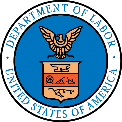 EMPLOYING ORGANIZATION'S REPORT7. Officer's Last Mailing Address Including ZIP Code18. Describe Nature of Injury Which Caused Death19. Describe Fully How the Officer's Death Occurred While Enforcing the Laws of the United States. If possible, give the U.S. Code Citation.Was the Injury Caused By:Officer's Willful Misconduct?Officer's intoxication?Yes	NoYes	NoOfficer's Intent to Bring About Injury to Self or Another (other than normally required in performance of duty)? Attach Detailed Explanation for Any ''Yes'' AnswersIf Known, Give Name and Address of Suspect(s) or Witness(es) With Whom Officer Was Involved When InjuredYes	NoHas Application Been Made for Compensation, Annuity, or Other Benefits as a Result of This Death Under Any Compensation Law, Police Death orSurvivor's Benefit Fund, or Other Such Fund?Yes	NoIf Yes, Give Name and Address of Organization With Which Application Was Filed.If you have a disability and are in need of communication assistance (such as alternate formats or sign language interpretation), accommodations and/or modifications, please contact OWCP. See instructions for additional details.Define, Explain, or Identify the Circumstances of This Injury Resulting in Death Which Involves the United States (see the first paragraph of the instruction sheet attached to this form).IMPORTANT: Please attach a copy of any investigation report of this injury and death. If no report was made, a statement from each witness should be attached reporting what he saw, heard, or knows about the incident leading to injury and death.ATTENDING PHYSICIAN'S MEDICAL REPORT3. History of InjuryDirect Cause of DeathContributory Cause of DeathPublic Burden StatementAccording to the Paperwork Reduction Act of 1995, no persons are required to respond to a collection of information unless such collection displays a valid OMB control number. Public reporting burden for this collection of this information is estimated to average 90 minutes per response, including time for reviewing instructions, searching existing data sources, gathering and maintaining the date needed, and completing and reviewing the collection of information. The authority for requesting this information is 5 U.S.C. 8101 et seq. The information will be used to determine entitlement to benefits.Furnishing the requested information is required for the claimant to obtain or retain a benefit. Send comments regarding the burden estimate or any other aspect of this collection of information, including suggestions for reducing this burden, to the U. S. Department of Labor, OWCP, Room S3229, 200 Constitution Avenue, NW, Washington, DC 20210, and reference OMB Control Number 1240-0022. DO NOT SEND THE COMPLETED FORM TO THIS ADDRESS.Claim on Behalf of Widow, Widower, or ChildrenIf yes to item(s) 9 or 10, submit documents to show dissolution of prior marriages, such as death certificates or divorce decrees.12. List all Children of the Officer for Whom Claim is Being Made (those living at the time of his death and who were under 18, or who were over 18and a student or incapable of self-support)NameDate of BirthLiving at AddressShown in Item 3?	If Not, Show Mailing AddressList Any Other Relatives Who May be Entitled to Compensation	RelationshipName	Date of Birth	Mailing Address	to OfficerHas Application Been Made for Compensation, Annuity, or Other Benefits as a Result of This Death Under Any Compensation Law, Police Death or Survivor's Benefit Fund, or Other Such Fund?	Yes	No	If Yes, Give Name and Address of Organization With Which Application Was Filed.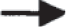 Name of Financial Institution for Depositing Benefits:Account Number:	21. Routing or Transit Number:CheckingSavings22. I hereby make claim for compensation for the spouse and/or children listed above, under 5 U.S.C. 8101 et seq., as extended by 5 U.S.C. 8191, as a result of the death of the above-named officer, who sustained fatal injury while in the performance of duty. Every statement set forth above is true to the best of my knowledge and belief.(Signature of Person Filing Claim)	(Date)Claim on Behalf of Dependent Other Than Widow, Dependent Widower, or Children14. In Addition to Employment, State Other Income From All Sources During the 12 Months Prior to Officer's Death.From People OtherInvestments $Pensions $Than Officer $	All Other Sources $List All Property Owned by Dependent and/or Spouse (omit clothing, furniture). Give Approximate Market Value of Each Item and Date AcquiredList Name and Relationship of Persons Dependent Upon This Dependent.Has Application Been Made for Compensation, Annuity, or Other Benefits as a Result of This Death Under Any Compensation Law, Police Death or Survivor's Benefit Fund, or Other Such Fund?	Yes	No	If Yes, Give Name and Address of Organization With Which Application Was Filed.Name of Financial Institution for Depositing Benefits:Account Number:	23. Routing or Transit Number:CheckingSavingsI hereby make claim for compensation under 5 U.S.C. 8101 et seq., as extended by 5 U.S.C. 8191, as a result of the death of the above-named officer, who sustained fatal injury while in performance of duty. Every statement set forth above is true to the best of my knowledge and belief.(Signature of Person Filing Claim)	(Date)INSTRUCTIONS FOR COMPLETING THIS FORM(Please do not detach)GENERAL. This form is used to report a death sustained by a non- Federal law enforcement officer under circumstances involving a crime against the United States. Specifically, section 8191 of title 5, United States Code, provides Federal workmen's compensation benefits for a person determined to have been on any given occasion -a law enforcement officer and to have been engaged on that occasion in the apprehension or attempted apprehension of any personfor the commission of a crime against the United States, orwho at that time was sought by a law enforcement authority of the United States for the commission of a crime against the United States, orwho at that time was sought as a material witness in a criminal proceeding instituted by the United States; ora law enforcement officer and to have been engaged on that occasion in protecting or guarding a person held for the commission of a crime against the United States or as a material witness in connection with such a crime; ora law enforcement officer and to have been engaged on that occasion in the lawful prevention of, or lawful attempt to prevent, the commission of a crime against the United States;and to have sustained a personal injury (including disease) resulting in death, related to that occasion. Federal law enforcement officers are excluded from section 8191.If one of the above conditions is met, this form should be filed with the Office of Workers' Compensation Programs if there are survivors eligible for benefits or if there are any unpaid medical, funeral, or transportation bills. The form is designed so that if there are no eligible survivors who wish to file claim, then their portion of the form may be detached.If additional space is needed for any answer, attach a separate sheet of paper and write, "see separate sheet," in the appropriate box of this form. Please place the name of the deceased officer (and case file number if known) to OWCP within 5 years from the date of death. If there are no survivors, it is suggested that their portion of this form be completed before the former employing organization and the physician complete their portion.EMPLOYING ORGANIZATION'S REPORT. This report must be completed in every instance by the deceased officer's former employing organization. Wage information, duty hours, and like information should be obtained from the organization's records. If the organization disagrees with one or more of the statements made by the survivors, it should submit a detailed explanation giving the reasons for its disagreement.ATTENDING PHYSICIAN'S MEDICAL REPORT. This report is tobe completed by a physician who examined or treated the deceased officer. It is not necessary if a copy of a more complete medical report is being submitted.CLAIM ON BEHALF OF WIDOW, WIDOWER, OR CHILDREN. Thisis a formal claim for death benefits on behalf of all those listed in the claim, it may be submitted by -any survivor of the deceased officer;any guardian, personal representative, or other person legally authorized to act on behalf of the officer's estate or any of his survivors; orany association of law enforcement officers acting on behalf of the officer's survivors.Items 6 through 11 on this claim pertain to the surviving spouse and should not be completed if no claim is being made on his or her behalf, or if there is no surviving spouse. Item 12 asks for names of surviving children. If there are more children than room to enter their names, attach a separate sheet. This is very important. In the last line of item 12 write, ''see attached sheet for names of additional children.''In item 14 list anyone else for whom the officer was furnishing some support at the time of his/her death. Include minor children from his/her prior marriages even though the officer was not supporting them prior to his/her death. Again, if more room is needed attach a separate sheet.The form and the attachments (please read paragraphs 7 and 8 below) should be sent to the officer's former employing organization.CLAIM ON BEHALF OF DEPENDENT OTHER THAN WIDOWWIDOWER, OR CHILDREN. This is a formal claim for death benefits on behalf of one person. If more than one person listed below was dependent on the deceased officer, write to the Office of Workers' Compensation Programs for extra forms. This claim may be submitted by -any survivor of the deceased officer;any authorized to act on behalf of the officer's estate or any of his survivors; orany association of law enforcement officers acting on behalf of the officer's survivors. Those dependents other than the widow, widower, and children who may be eligible for benefits include dependent parents, dependent grandparents, dependent brothers, dependent sisters, and dependent grandchildren of the officer. There is no provision in the law for other relatives.The form and the attachments (please read paragraphs 7 and 8 below) should be sent to the officer's former employing organization.DIRECT DEPOSIT INFORMATION. The Department of Treasury requires all Federal payments be made by electronic funds transfer (EFT), also called Direct Deposit. You may submit a completedSF-1199A, Direct Deposit Sign Up, or complete the information in items 19 through 21 (CA-722b) or items 21-23 (CA-722c) of these forms. If you do not have a bank account, you may be required to receive your payment through Direct Express Debit MasterCard. To request information on the Direct Express Debit MasterCard, go to www. usdirectexpress.com or call 1-800-333-1795. If directed to enroll in the Program, you may contact for the Department of Treasury at1-888-224-2950 to address any questions or concerns you may have, as well as apply for a waiver from the process. NOTE: payments to residents of foreign countries are exempt from the Treasury requirement.ATTACHMENT. There are several documents that must be submitted in support of most claims. Sometimes they will not be readily available. To avoid delays in processing this form, make up a list of those documents that will be sent at a later date. Then as documents are received send them directly to the Office of Workers' Compensation Programs.Needed are:Officer's death certificate (all cases);Birth certificates of all children claiming compensation; for adopted children furnish orders of adoption instead of birth certificates.Marriage certificate of spouse claiming compensation:Documents showing dissolution of prior marriages of officer and of spouse, such as final divorce decrees, death certificates (needed only if spouse is claiming compensation);Officer's birth certificate (needed only if claim is being made by parent, grandparent, brother, or sister of officer);Dependent's birth certificate (needed only if claim is being made by brother, sister, or grandchild of officer);As proof of relationship to the officer a grandparent claiming compensation must provide the birth certificate of the officer's mother or father, as appropriate; a grandchild claiming compensation must provide the birth certificate of the officer's son or daughter, as appropriate;A recent medical report describing disability for unmarried dependents over age 18 who are basing their claim on mental or physical disability (needed only if claim is being made by widower, child, brother, sister, or grandchild); if this person is committed to a public institution merely state the name and address of the institution.Except for (8), all documents must bear the signature and seal (imprint) of the public official having custody of such records. All documents or records originating in a court of law must bear the signature and seal (imprint) of the proper court official. Photostat copies are not acceptable unless they bear the actual signature and seal of the public official, not just a copy.SUBMITTING THIS FORM. This form and available attachments should be turned over to the officer's former employing organization. The organization will have any remaining parts completed. Afterwards, it should review the form and attachments for completeness and to see that all signatures appear. If a report of investigation of any type was made on the death or the incident leading to death, a copy should be attached. When the form and any statements and attachments are ready for transmission, this instruction page should be removed. Only one copy of this form (the original) need be submitted.Privacy ActThe Privacy Act of 1974 as amended, (5 U.S.C. 552a), and the Federal Employees’ Compensation Act, as amended and extended (5 U.S.C 8101, et. seq) authorizes collection of this information. The information will be used to determine continuing entitlement to benefits. Furnishing the requested information is required for a claimant to obtain or retain a benefit. Failure to provide the information may result in the delay of a claim or payment of benefits, or may result in an unfavorable in a delay of a claim or payment of benefits, or result in an unfavorable decision or reduced levels of benefits. Additional disclosures of this information may be to: (1) to determine eligibility for and the amount of benefits payable under the FECA, and may be verified through computer matches or other appropriate means. (2) to the Federal agency which employed the claimant at the time of injury in order to verify statements made, answer questions concerning the status of the claim, verify billing, and to consider issues relating to retention, rehire, or other relevant matters. (3) to other Federal agencies, other government entities, and to private-sector agencies and/or employers as part of rehabilitative and other return-to-work programs and services. (4) to physicians and other healthcare providers for use in providing treatment or medical/vocational rehabilitation, making evaluations for the Office, and for other purposes related to the medical management of the claim. (5) to Federal, state and local agencies for law enforcement purposes, to obtain information relevant to a decision under the FECA, to determine whether benefits are being paid properly, including whether prohibited dual payments are being made, and, where appropriate, to pursue salary/administrative offset and debt collection actions required or permitted by the FECA and/or the Debt Collection Act.Public Burden StatementPersons are not required to respond to this collection of information unless it displays a currently valid OMB control number. Public reporting burden for this collection of information is estimated to average 90 minutes per response, including time for reviewing instructions, searching existing data sources, gathering and maintaining the data needed, and completing and reviewing the collection of information. If you have any comments regarding this estimate or any other aspect of this information collection, including suggestions for reducing this burden, please send them to the Department of Labor, Office of Workers' Compensation Programs, Room S-3229, 200 Constitution Avenue, N.W. Washington, D.C. 20210. DO NOT SEND THE COMPLETED FORM TO THIS OFFICE.All completed forms, documents, and inquiries should be sent to Office of Workers' Compensation ProgramsDivision of Federal Employees' Longshore and Harbor Workers' CompensationFederal Employees' Compensation Act, (OWCP/DFELHWC-FECA) PO Box 8311London, KY 4072-8311Request for Accommodations or Auxiliary Aids and ServicesIf you have a disability, federal law gives you the right to receive help from the OWCP in the form of communication assistance, accommodation(s) and/or modification(s) to aid you in the claims process. For example, we will provide you with copies of documents in alternate formats, communication services such as sign language interpretation, or other kinds of adjustments or changes to accommodate your disability. Please contact our office or your OWCP claims examiner to ask about this assistance.1. Name and Mailing Address Including ZIP Code of Employing Organization2. Name of Deceased Officer's Immediate Superior1. Name and Mailing Address Including ZIP Code of Employing Organization3. Name and Telephone Number of Person to Contact4. Last, First, Middle Name of Deceased Officer5. Officer's Birth Date (month, day, year)	6. Social Security Number8. Date and Hour of Injury	AMPM8. Date and Hour of Injury	AMPM8. Date and Hour of Injury	AMPM9. Date of Death10. Date and Hour Pay Stopped	AMPM10. Date and Hour Pay Stopped	AMPM11. Rate of Pay on Date of InjuryBase	$	PerSubsistence, If Extra	$	PerQuarters, If Extra	$	Per11. Rate of Pay on Date of InjuryBase	$	PerSubsistence, If Extra	$	PerQuarters, If Extra	$	Per11. Rate of Pay on Date of InjuryBase	$	PerSubsistence, If Extra	$	PerQuarters, If Extra	$	Per12. List and Show Value of Other Pay Increments on Date of injury$	Per$	Per12. List and Show Value of Other Pay Increments on Date of injury$	Per$	Per12. List and Show Value of Other Pay Increments on Date of injury$	Per$	Per13. On Day of Injury Officer's Shifta. BeganAMPMb. EndedAMPM14. Number of Hours Worked Per Day (exclusive of overtime)14. Number of Hours Worked Per Day (exclusive of overtime)15. Circle Days Normally Worked Per Week (exclusive of overtime)SU MO TU WE TH FR SA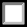 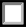 16. Did Officer Work for the Organization a Full 11 Months Immediately Prior to Injury?Yes	No16. Did Officer Work for the Organization a Full 11 Months Immediately Prior to Injury?Yes	No16. Did Officer Work for the Organization a Full 11 Months Immediately Prior to Injury?Yes	No17. If No, Would His Job Have Afforded Employment For 11 Months Except For the Injury?Yes	No17. If No, Would His Job Have Afforded Employment For 11 Months Except For the Injury?Yes	No17. If No, Would His Job Have Afforded Employment For 11 Months Except For the Injury?Yes	NoWe hereby certify that the officer, whose death is reported above, was injured while in performance of duty under 5 U.S.C. 8101 et seq., as extended by 5U.S.C. 8191. All statements made in this report are true to the best of our knowledge and belief.25. Signature26. Date SignedWe hereby certify that the officer, whose death is reported above, was injured while in performance of duty under 5 U.S.C. 8101 et seq., as extended by 5U.S.C. 8191. All statements made in this report are true to the best of our knowledge and belief.27. Title27. Title10. I certify that the answers to the above questions aretrue to the best of my knowledge and belief. I am licensed to practice medicine and surgery in the state of11. Signature12. Date Signed10. I certify that the answers to the above questions aretrue to the best of my knowledge and belief. I am licensed to practice medicine and surgery in the state of13. Mailing Address Including ZIP Code13. Mailing Address Including ZIP Code1. Last, First, Middle Name of Deceased Officer1. Last, First, Middle Name of Deceased Officer1. Last, First, Middle Name of Deceased Officer2. Date of Death (month, day, year)2. Date of Death (month, day, year)3. Mailing Address Including ZIP Code of Surviving Spouse or Guardian3. Mailing Address Including ZIP Code of Surviving Spouse or Guardian3. Mailing Address Including ZIP Code of Surviving Spouse or Guardian4. Nature of Injury Which Caused Death4. Nature of Injury Which Caused Death5. Name of Officer's Former Employing Organization5. Name of Officer's Former Employing Organization5. Name of Officer's Former Employing Organization4. Nature of Injury Which Caused Death4. Nature of Injury Which Caused DeathCLAIM OF SURVIVING SPOUSE6. Date of Marriage to Officer7. Was Spouse Living With Officer at Time of Death?Yes	No7. Was Spouse Living With Officer at Time of Death?Yes	No8. Number of Children Now Living Who Are the Issue of This MarriageCLAIM OF SURVIVING SPOUSE9. Was Spouse Married at Any Time toAnyone Other Than Officer?Yes	No10. Was the Officer Married at Any Time to Anyone Else?Yes	No10. Was the Officer Married at Any Time to Anyone Else?Yes	No11. Date of Birth of SurvivingSpouse16. Was Officer Ever in the Armed Forces of the United States?Yes	NoIf Yes, FurnishA. Service NumberB. Branch of ServiceC. Period of Service FromThrough1. Last, First, Middle Name of Deceased Officer1. Last, First, Middle Name of Deceased Officer1. Last, First, Middle Name of Deceased Officer1. Last, First, Middle Name of Deceased Officer1. Last, First, Middle Name of Deceased Officer1. Last, First, Middle Name of Deceased Officer2. Date of Death (month, day, year)2. Date of Death (month, day, year)3. Name of Officer's Former Employing Organization3. Name of Officer's Former Employing Organization3. Name of Officer's Former Employing Organization3. Name of Officer's Former Employing Organization3. Name of Officer's Former Employing Organization3. Name of Officer's Former Employing Organization4. Nature of Injury Which Caused Death4. Nature of Injury Which Caused Death5. Last, First, Middle Name of Dependent5. Last, First, Middle Name of Dependent5. Last, First, Middle Name of Dependent5. Last, First, Middle Name of Dependent5. Last, First, Middle Name of Dependent5. Last, First, Middle Name of Dependent4. Nature of Injury Which Caused Death4. Nature of Injury Which Caused Death6. Dependent's Mailing Address Including ZIP Code6. Dependent's Mailing Address Including ZIP Code6. Dependent's Mailing Address Including ZIP Code6. Dependent's Mailing Address Including ZIP Code6. Dependent's Mailing Address Including ZIP Code6. Dependent's Mailing Address Including ZIP Code4. Nature of Injury Which Caused Death4. Nature of Injury Which Caused Death6. Dependent's Mailing Address Including ZIP Code6. Dependent's Mailing Address Including ZIP Code6. Dependent's Mailing Address Including ZIP Code6. Dependent's Mailing Address Including ZIP Code6. Dependent's Mailing Address Including ZIP Code6. Dependent's Mailing Address Including ZIP Code7. Dependent's Birth Date7. Dependent's Birth Date8. Dependent's Social Security Number8. Dependent's Social Security Number8. Dependent's Social Security Number9. Relationship to Officer9. Relationship to Officer9. Relationship to Officer10. Dependency on OfficerTotal	Partial10. Dependency on OfficerTotal	Partial11. Amount Contributed by Officer Toward Dependent's Support During the 12 Months Immediately Prior to Death12. Did Officer Live With Dependent During the 12 Months Immediately Prior to Officer's Death?Yes	NoIf Yes, Furnish	12. Did Officer Live With Dependent During the 12 Months Immediately Prior to Officer's Death?Yes	NoIf Yes, Furnish	12. Did Officer Live With Dependent During the 12 Months Immediately Prior to Officer's Death?Yes	NoIf Yes, Furnish	12. Did Officer Live With Dependent During the 12 Months Immediately Prior to Officer's Death?Yes	NoIf Yes, Furnish	A. Amount Paid by Officer to Dependent in Money or Service for Room and Board in Addition to Contribution Shown in Item 11.A. Amount Paid by Officer to Dependent in Money or Service for Room and Board in Addition to Contribution Shown in Item 11.B. If No Fixed Amount Was Paid for Room and Board, What is the Fair Value of Such Room and Board?13. Was Dependent Employed During the 12 Months Immediately Prior to Officer's Death?Yes	NoIf Yes, Furnish	13. Was Dependent Employed During the 12 Months Immediately Prior to Officer's Death?Yes	NoIf Yes, Furnish	A. Occupation (s)A. Occupation (s)B. Period EmployedB. Period EmployedB. Period EmployedC. Monthly Rate of Pay15. At Time of Officer's Death Was Dependent Married?Yes	NoIf Yes, Furnish	A. Birth DateB. OccupationC. Total Income From All Sources For 12 Months Prior to Officer's DeathD. Monthly Rate of Pay19. Was Officer Ever in the Armed Forces of the United States?Yes	NoIf Yes, Furnish	A. Service NumberA. Service NumberB. Branch of ServiceC. Period of Service FromThrough20. Has Application Ever Been Made for Any Annuityon Account of Officer's Civilian Service With the United States?Yes	No	If Yes, Furnish	20. Has Application Ever Been Made for Any Annuityon Account of Officer's Civilian Service With the United States?Yes	No	If Yes, Furnish	A. Type of Annuity (e.g., civil service retirement)A. Type of Annuity (e.g., civil service retirement)B. Claim Number